211 spots: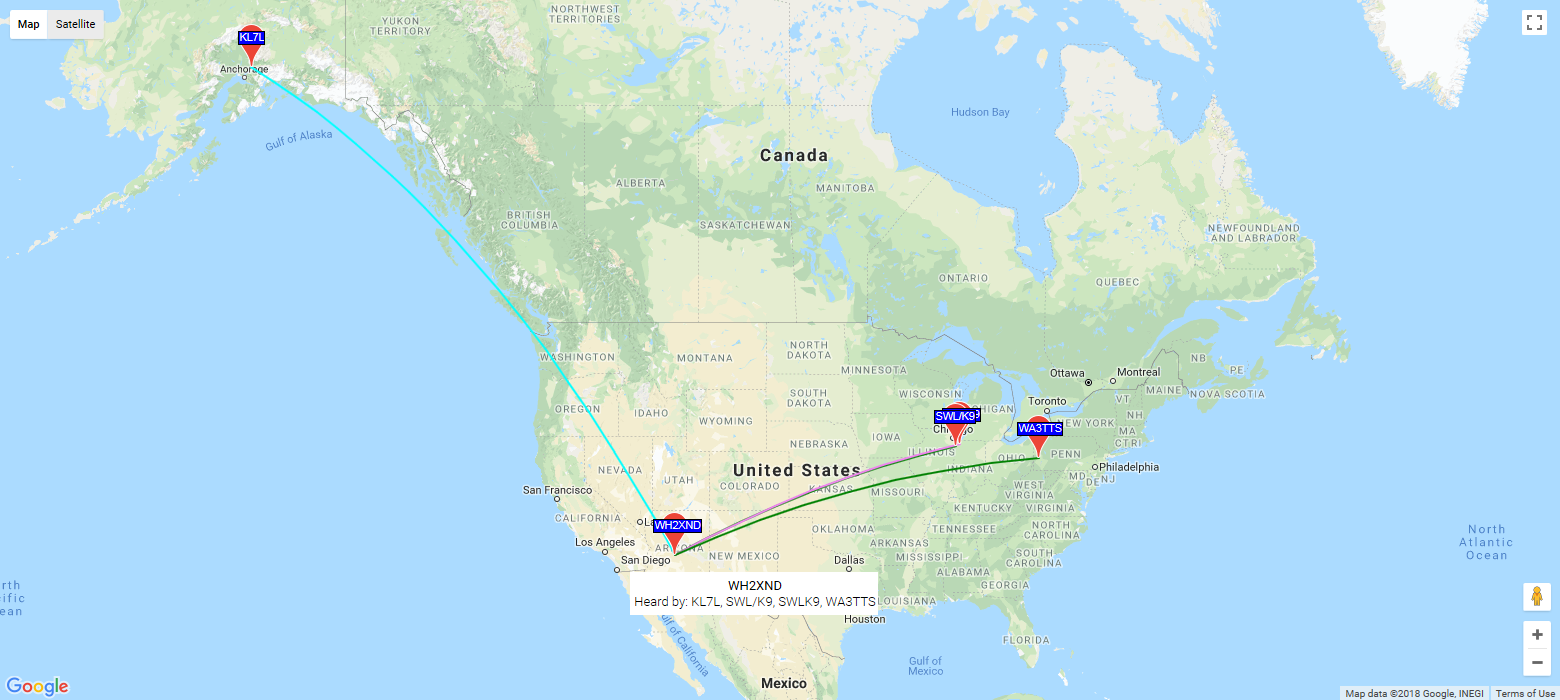 TimestampCallMHzSNRDriftGridPwrReporterRGridkmaz 2018-03-07 06:32  WH2XND  0.075595  -23  0  DM33xt  1  WA3TTS  EN90xn  2915  66  2018-03-07 06:28  WH2XND  0.075595  -22  0  DM33xt  1  WA3TTS  EN90xn  2915  66  2018-03-07 06:24  WH2XND  0.075595  -24  0  DM33xt  1  WA3TTS  EN90xn  2915  66  2018-03-07 06:20  WH2XND  0.075595  -23  0  DM33xt  1  WA3TTS  EN90xn  2915  66  2018-03-07 06:16  WH2XND  0.075595  -22  0  DM33xt  1  WA3TTS  EN90xn  2915  66  2018-03-07 06:12  WH2XND  0.075595  -22  0  DM33xt  1  WA3TTS  EN90xn  2915  66  2018-03-07 06:08  WH2XND  0.075595  -22  0  DM33xt  1  WA3TTS  EN90xn  2915  66  2018-03-07 06:04  WH2XND  0.075595  -22  0  DM33xt  1  WA3TTS  EN90xn  2915  66  2018-03-07 06:00  WH2XND  0.075595  -23  0  DM33xt  1  WA3TTS  EN90xn  2915  66  2018-03-07 05:56  WH2XND  0.075595  -23  0  DM33xt  1  WA3TTS  EN90xn  2915  66  2018-03-07 05:52  WH2XND  0.075595  -23  0  DM33xt  1  WA3TTS  EN90xn  2915  66  2018-03-07 05:48  WH2XND  0.075595  -24  0  DM33xt  1  WA3TTS  EN90xn  2915  66  2018-03-07 05:44  WH2XND  0.075595  -22  0  DM33xt  1  WA3TTS  EN90xn  2915  66  2018-03-07 05:40  WH2XND  0.075595  -23  0  DM33xt  1  WA3TTS  EN90xn  2915  66  2018-03-07 05:36  WH2XND  0.075595  -23  0  DM33xt  1  WA3TTS  EN90xn  2915  66  2018-03-07 05:32  WH2XND  0.075595  -23  0  DM33xt  1  WA3TTS  EN90xn  2915  66  2018-03-07 05:28  WH2XND  0.075595  -22  0  DM33xt  1  WA3TTS  EN90xn  2915  66  2018-03-07 05:24  WH2XND  0.075591  -22  0  DM33xt  1  WA3TTS  EN90xn  2915  66  2018-03-07 04:52  WH2XND  0.075595  -30  0  DM33xt  1  KL7L  BP51ip  4059  331  2018-03-07 04:24  WH2XND  0.075593  -25  0  DM33xt  1  WA3TTS  EN90xn  2915  66  2018-03-06 23:56  WH2XND  0.075595  -31  0  DM33xt  1  SWLK9  EN61  2350  61  2018-03-06 23:48  WH2XND  0.075595  -29  0  DM33xt  1  SWLK9  EN61  2350  61  2018-03-06 23:44  WH2XND  0.075595  -30  0  DM33xt  1  SWLK9  EN61  2350  61  2018-03-06 23:40  WH2XND  0.075595  -28  0  DM33xt  1  SWLK9  EN61  2350  61  2018-03-06 23:36  WH2XND  0.075595  -28  0  DM33xt  1  SWLK9  EN61  2350  61  2018-03-06 23:32  WH2XND  0.075595  -27  0  DM33xt  1  SWLK9  EN61  2350  61  2018-03-06 23:28  WH2XND  0.075595  -27  0  DM33xt  1  SWLK9  EN61  2350  61  2018-03-06 23:24  WH2XND  0.075595  -26  0  DM33xt  1  SWLK9  EN61  2350  61  2018-03-06 23:20  WH2XND  0.075595  -26  0  DM33xt  1  SWLK9  EN61  2350  61  2018-03-06 23:16  WH2XND  0.075595  -26  0  DM33xt  1  SWLK9  EN61  2350  61  2018-03-06 23:12  WH2XND  0.075595  -26  0  DM33xt  1  SWLK9  EN61  2350  61  2018-03-06 23:08  WH2XND  0.075595  -25  0  DM33xt  1  SWLK9  EN61  2350  61  2018-03-06 23:04  WH2XND  0.075595  -27  0  DM33xt  1  SWLK9  EN61  2350  61  2018-03-06 23:00  WH2XND  0.075595  -28  0  DM33xt  1  SWLK9  EN61  2350  61  2018-03-06 22:56  WH2XND  0.075595  -28  0  DM33xt  1  SWLK9  EN61  2350  61  2018-03-06 22:52  WH2XND  0.075595  -29  0  DM33xt  1  SWLK9  EN61  2350  61  2018-03-06 22:48  WH2XND  0.075595  -28  0  DM33xt  1  SWLK9  EN61  2350  61  2018-03-06 22:44  WH2XND  0.075595  -29  0  DM33xt  1  SWLK9  EN61  2350  61  2018-03-06 22:40  WH2XND  0.075595  -29  0  DM33xt  1  SWLK9  EN61  2350  61  2018-03-06 22:36  WH2XND  0.075595  -30  0  DM33xt  1  SWLK9  EN61  2350  61  2018-03-06 22:32  WH2XND  0.075595  -28  0  DM33xt  1  SWLK9  EN61  2350  61  2018-03-06 22:28  WH2XND  0.075595  -30  0  DM33xt  1  SWLK9  EN61  2350  61  2018-03-06 22:20  WH2XND  0.075595  -28  0  DM33xt  1  SWLK9  EN61  2350  61  2018-03-06 22:16  WH2XND  0.075595  -29  0  DM33xt  1  SWLK9  EN61  2350  61  2018-03-06 22:12  WH2XND  0.075595  -29  0  DM33xt  1  SWLK9  EN61  2350  61  2018-03-06 22:08  WH2XND  0.075595  -28  0  DM33xt  1  SWLK9  EN61  2350  61  2018-03-06 22:04  WH2XND  0.075595  -29  0  DM33xt  1  SWLK9  EN61  2350  61  2018-03-06 22:00  WH2XND  0.075595  -30  0  DM33xt  1  SWLK9  EN61  2350  61  2018-03-06 21:56  WH2XND  0.075595  -28  0  DM33xt  1  SWLK9  EN61  2350  61  2018-03-06 21:52  WH2XND  0.075595  -30  0  DM33xt  1  SWLK9  EN61  2350  61  2018-03-06 21:48  WH2XND  0.075595  -29  0  DM33xt  1  SWLK9  EN61  2350  61  2018-03-06 21:36  WH2XND  0.075595  -31  0  DM33xt  1  SWLK9  EN61  2350  61  2018-03-06 21:32  WH2XND  0.075595  -30  0  DM33xt  1  SWLK9  EN61  2350  61  2018-03-06 21:28  WH2XND  0.075595  -30  0  DM33xt  1  SWLK9  EN61  2350  61  2018-03-06 21:24  WH2XND  0.075595  -29  0  DM33xt  1  SWLK9  EN61  2350  61  2018-03-06 21:16  WH2XND  0.075595  -29  0  DM33xt  1  SWLK9  EN61  2350  61  2018-03-06 21:12  WH2XND  0.075595  -30  0  DM33xt  1  SWLK9  EN61  2350  61  2018-03-06 21:08  WH2XND  0.075595  -30  0  DM33xt  1  SWLK9  EN61  2350  61  2018-03-06 21:04  WH2XND  0.075595  -30  0  DM33xt  1  SWLK9  EN61  2350  61  2018-03-06 21:00  WH2XND  0.075595  -30  0  DM33xt  1  SWLK9  EN61  2350  61  2018-03-06 20:56  WH2XND  0.075595  -30  0  DM33xt  1  SWLK9  EN61  2350  61  2018-03-06 20:52  WH2XND  0.075595  -31  0  DM33xt  1  SWLK9  EN61  2350  61  2018-03-06 20:48  WH2XND  0.075595  -29  0  DM33xt  1  SWLK9  EN61  2350  61  2018-03-06 20:44  WH2XND  0.075595  -28  0  DM33xt  1  SWLK9  EN61  2350  61  2018-03-06 20:40  WH2XND  0.075595  -26  0  DM33xt  1  SWLK9  EN61  2350  61  2018-03-06 20:36  WH2XND  0.075595  -29  0  DM33xt  1  SWLK9  EN61  2350  61  2018-03-06 20:32  WH2XND  0.075595  -27  0  DM33xt  1  SWLK9  EN61  2350  61  2018-03-06 20:28  WH2XND  0.075595  -28  0  DM33xt  1  SWLK9  EN61  2350  61  2018-03-06 20:24  WH2XND  0.075595  -30  0  DM33xt  1  SWLK9  EN61  2350  61  2018-03-06 20:20  WH2XND  0.075595  -30  0  DM33xt  1  SWLK9  EN61  2350  61  2018-03-06 20:16  WH2XND  0.075595  -30  0  DM33xt  1  SWLK9  EN61  2350  61  2018-03-06 20:12  WH2XND  0.075595  -28  0  DM33xt  1  SWLK9  EN61  2350  61  2018-03-06 20:08  WH2XND  0.075595  -27  0  DM33xt  1  SWLK9  EN61  2350  61  2018-03-06 20:04  WH2XND  0.075595  -28  0  DM33xt  1  SWLK9  EN61  2350  61  2018-03-06 20:00  WH2XND  0.075595  -26  0  DM33xt  1  SWLK9  EN61  2350  61  2018-03-06 19:56  WH2XND  0.075595  -27  0  DM33xt  1  SWLK9  EN61  2350  61  2018-03-06 19:52  WH2XND  0.075595  -27  0  DM33xt  1  SWLK9  EN61  2350  61  2018-03-06 19:48  WH2XND  0.075595  -27  0  DM33xt  1  SWLK9  EN61  2350  61  2018-03-06 19:44  WH2XND  0.075595  -27  0  DM33xt  1  SWLK9  EN61  2350  61  2018-03-06 19:40  WH2XND  0.075595  -27  0  DM33xt  1  SWLK9  EN61  2350  61  2018-03-06 19:36  WH2XND  0.075595  -28  0  DM33xt  1  SWLK9  EN61  2350  61  2018-03-06 19:32  WH2XND  0.075595  -26  0  DM33xt  1  SWLK9  EN61  2350  61  2018-03-06 19:28  WH2XND  0.075595  -27  0  DM33xt  1  SWLK9  EN61  2350  61  2018-03-06 19:24  WH2XND  0.075595  -26  0  DM33xt  1  SWLK9  EN61  2350  61  2018-03-06 19:20  WH2XND  0.075595  -25  0  DM33xt  1  SWLK9  EN61  2350  61  2018-03-06 19:16  WH2XND  0.075595  -26  0  DM33xt  1  SWLK9  EN61  2350  61  2018-03-06 19:12  WH2XND  0.075595  -25  0  DM33xt  1  SWLK9  EN61  2350  61  2018-03-06 19:08  WH2XND  0.075595  -25  0  DM33xt  1  SWLK9  EN61  2350  61  2018-03-06 19:04  WH2XND  0.075595  -26  0  DM33xt  1  SWLK9  EN61  2350  61  2018-03-06 19:00  WH2XND  0.075595  -25  0  DM33xt  1  SWLK9  EN61  2350  61  2018-03-06 18:56  WH2XND  0.075595  -27  0  DM33xt  1  SWLK9  EN61  2350  61  2018-03-06 18:52  WH2XND  0.075595  -25  0  DM33xt  1  SWLK9  EN61  2350  61  2018-03-06 18:48  WH2XND  0.075595  -26  0  DM33xt  1  SWLK9  EN61  2350  61  2018-03-06 18:44  WH2XND  0.075595  -25  0  DM33xt  1  SWLK9  EN61  2350  61  2018-03-06 18:40  WH2XND  0.075595  -26  0  DM33xt  1  SWLK9  EN61  2350  61  2018-03-06 18:36  WH2XND  0.075595  -24  0  DM33xt  1  SWLK9  EN61  2350  61  2018-03-06 18:32  WH2XND  0.075595  -26  0  DM33xt  1  SWLK9  EN61  2350  61  2018-03-06 18:28  WH2XND  0.075595  -25  0  DM33xt  1  SWLK9  EN61  2350  61  2018-03-06 18:24  WH2XND  0.075595  -26  0  DM33xt  1  SWLK9  EN61  2350  61  2018-03-06 18:20  WH2XND  0.075595  -26  0  DM33xt  1  SWLK9  EN61  2350  61  2018-03-06 18:16  WH2XND  0.075595  -26  0  DM33xt  1  SWLK9  EN61  2350  61  2018-03-06 18:12  WH2XND  0.075595  -27  0  DM33xt  1  SWLK9  EN61  2350  61  2018-03-06 18:08  WH2XND  0.075596  -26  0  DM33xt  1  SWLK9  EN61  2350  61  2018-03-06 18:04  WH2XND  0.075595  -26  0  DM33xt  1  SWLK9  EN61  2350  61  2018-03-06 18:00  WH2XND  0.075595  -26  0  DM33xt  1  SWLK9  EN61  2350  61  2018-03-06 17:56  WH2XND  0.075595  -24  0  DM33xt  1  SWLK9  EN61  2350  61  2018-03-06 17:52  WH2XND  0.075595  -25  0  DM33xt  1  SWLK9  EN61  2350  61  2018-03-06 17:48  WH2XND  0.075595  -26  0  DM33xt  1  SWLK9  EN61  2350  61  2018-03-06 17:44  WH2XND  0.075595  -26  0  DM33xt  1  SWLK9  EN61  2350  61  2018-03-06 17:40  WH2XND  0.075595  -23  0  DM33xt  1  SWLK9  EN61  2350  61  2018-03-06 17:36  WH2XND  0.075595  -25  0  DM33xt  1  SWLK9  EN61  2350  61  2018-03-06 17:32  WH2XND  0.075595  -24  0  DM33xt  1  SWLK9  EN61  2350  61  2018-03-06 17:28  WH2XND  0.075595  -25  0  DM33xt  1  SWLK9  EN61  2350  61  2018-03-06 17:24  WH2XND  0.075595  -28  0  DM33xt  1  SWLK9  EN61  2350  61  2018-03-06 17:20  WH2XND  0.075595  -25  0  DM33xt  1  SWLK9  EN61  2350  61  2018-03-06 17:16  WH2XND  0.075595  -26  0  DM33xt  1  SWLK9  EN61  2350  61  2018-03-06 17:12  WH2XND  0.075595  -26  0  DM33xt  1  SWLK9  EN61  2350  61  2018-03-06 17:08  WH2XND  0.075595  -27  0  DM33xt  1  SWLK9  EN61  2350  61  2018-03-06 17:04  WH2XND  0.075595  -25  0  DM33xt  1  SWLK9  EN61  2350  61  2018-03-06 17:00  WH2XND  0.075595  -25  0  DM33xt  1  SWLK9  EN61  2350  61  2018-03-06 16:56  WH2XND  0.075595  -26  0  DM33xt  1  SWLK9  EN61  2350  61  2018-03-06 16:52  WH2XND  0.075595  -26  0  DM33xt  1  SWLK9  EN61  2350  61  2018-03-06 16:48  WH2XND  0.075595  -28  0  DM33xt  1  SWLK9  EN61  2350  61  2018-03-06 16:40  WH2XND  0.075595  -28  0  DM33xt  1  SWLK9  EN61  2350  61  2018-03-06 16:36  WH2XND  0.075595  -27  0  DM33xt  1  SWLK9  EN61  2350  61  2018-03-06 16:32  WH2XND  0.075595  -23  0  DM33xt  1  SWLK9  EN61  2350  61  2018-03-06 16:28  WH2XND  0.075595  -26  0  DM33xt  1  SWLK9  EN61  2350  61  2018-03-06 16:24  WH2XND  0.075595  -28  0  DM33xt  1  SWLK9  EN61  2350  61  2018-03-06 16:20  WH2XND  0.075595  -26  0  DM33xt  1  SWLK9  EN61  2350  61  2018-03-06 16:16  WH2XND  0.075595  -27  0  DM33xt  1  SWLK9  EN61  2350  61  2018-03-06 16:12  WH2XND  0.075595  -26  0  DM33xt  1  SWLK9  EN61  2350  61  2018-03-06 16:08  WH2XND  0.075595  -26  0  DM33xt  1  SWLK9  EN61  2350  61  2018-03-06 16:04  WH2XND  0.075595  -25  0  DM33xt  1  SWLK9  EN61  2350  61  2018-03-06 16:00  WH2XND  0.075595  -25  0  DM33xt  1  SWLK9  EN61  2350  61  2018-03-06 15:56  WH2XND  0.075595  -25  0  DM33xt  1  SWLK9  EN61  2350  61  2018-03-06 15:52  WH2XND  0.075595  -25  0  DM33xt  1  SWLK9  EN61  2350  61  2018-03-06 15:48  WH2XND  0.075595  -25  0  DM33xt  1  SWLK9  EN61  2350  61  2018-03-06 15:44  WH2XND  0.075595  -24  0  DM33xt  1  SWLK9  EN61  2350  61  2018-03-06 15:40  WH2XND  0.075595  -24  0  DM33xt  1  SWLK9  EN61  2350  61  2018-03-06 15:36  WH2XND  0.075595  -23  0  DM33xt  1  SWLK9  EN61  2350  61  2018-03-06 15:32  WH2XND  0.075595  -24  0  DM33xt  1  SWLK9  EN61  2350  61  2018-03-06 15:28  WH2XND  0.075595  -23  0  DM33xt  1  SWLK9  EN61  2350  61  2018-03-06 15:24  WH2XND  0.075595  -24  0  DM33xt  1  SWLK9  EN61  2350  61  2018-03-06 15:20  WH2XND  0.075595  -24  0  DM33xt  1  SWLK9  EN61  2350  61  2018-03-06 15:16  WH2XND  0.075595  -24  0  DM33xt  1  SWL/K9  EN61  2350  61  2018-03-06 15:12  WH2XND  0.075595  -25  0  DM33xt  1  SWL/K9  EN61  2350  61  2018-03-06 15:08  WH2XND  0.075595  -25  0  DM33xt  1  SWL/K9  EN61  2350  61  2018-03-06 15:04  WH2XND  0.075595  -25  0  DM33xt  1  SWL/K9  EN61  2350  61  2018-03-06 15:00  WH2XND  0.075595  -25  0  DM33xt  1  SWL/K9  EN61  2350  61  2018-03-06 14:56  WH2XND  0.075595  -25  0  DM33xt  1  SWL/K9  EN61  2350  61  2018-03-06 14:52  WH2XND  0.075595  -25  0  DM33xt  1  SWL/K9  EN61  2350  61  2018-03-06 14:48  WH2XND  0.075595  -25  0  DM33xt  1  SWL/K9  EN61  2350  61  2018-03-06 14:44  WH2XND  0.075595  -25  0  DM33xt  1  SWL/K9  EN61  2350  61  2018-03-06 14:40  WH2XND  0.075595  -25  0  DM33xt  1  SWL/K9  EN61  2350  61  2018-03-06 14:36  WH2XND  0.075595  -25  0  DM33xt  1  SWL/K9  EN61  2350  61  2018-03-06 14:32  WH2XND  0.075595  -25  0  DM33xt  1  SWL/K9  EN61  2350  61  2018-03-06 14:28  WH2XND  0.075595  -24  0  DM33xt  1  SWL/K9  EN61  2350  61  2018-03-06 14:24  WH2XND  0.075595  -25  0  DM33xt  1  SWL/K9  EN61  2350  61  2018-03-06 14:20  WH2XND  0.075595  -25  0  DM33xt  1  SWL/K9  EN61  2350  61  2018-03-06 14:16  WH2XND  0.075595  -25  0  DM33xt  1  SWL/K9  EN61  2350  61  2018-03-06 11:32  WH2XND  0.075593  -28  0  DM33xt  1  WA3TTS  EN90xn  2915  66  2018-03-06 11:12  WH2XND  0.075594  -27  0  DM33xt  1  WA3TTS  EN90xn  2915  66  2018-03-06 11:08  WH2XND  0.075593  -29  0  DM33xt  1  WA3TTS  EN90xn  2915  66  2018-03-06 11:04  WH2XND  0.075593  -25  0  DM33xt  1  WA3TTS  EN90xn  2915  66  2018-03-06 11:00  WH2XND  0.075593  -30  0  DM33xt  1  WA3TTS  EN90xn  2915  66  2018-03-06 10:56  WH2XND  0.075593  -27  0  DM33xt  1  WA3TTS  EN90xn  2915  66  2018-03-06 10:52  WH2XND  0.075593  -29  0  DM33xt  1  WA3TTS  EN90xn  2915  66  2018-03-06 10:44  WH2XND  0.075593  -29  0  DM33xt  1  WA3TTS  EN90xn  2915  66  2018-03-06 10:40  WH2XND  0.075593  -28  0  DM33xt  1  WA3TTS  EN90xn  2915  66  2018-03-06 10:36  WH2XND  0.075593  -25  0  DM33xt  1  WA3TTS  EN90xn  2915  66  2018-03-06 10:32  WH2XND  0.075593  -26  0  DM33xt  1  WA3TTS  EN90xn  2915  66  2018-03-06 10:28  WH2XND  0.075593  -25  0  DM33xt  1  WA3TTS  EN90xn  2915  66  2018-03-06 10:24  WH2XND  0.075593  -25  0  DM33xt  1  WA3TTS  EN90xn  2915  66  2018-03-06 10:20  WH2XND  0.075593  -25  0  DM33xt  1  WA3TTS  EN90xn  2915  66  2018-03-06 10:16  WH2XND  0.075593  -27  0  DM33xt  1  WA3TTS  EN90xn  2915  66  2018-03-06 10:12  WH2XND  0.075593  -24  0  DM33xt  1  WA3TTS  EN90xn  2915  66  2018-03-06 10:08  WH2XND  0.075593  -24  0  DM33xt  1  WA3TTS  EN90xn  2915  66  2018-03-06 10:04  WH2XND  0.075593  -25  0  DM33xt  1  WA3TTS  EN90xn  2915  66  2018-03-06 10:00  WH2XND  0.075593  -24  0  DM33xt  1  WA3TTS  EN90xn  2915  66  2018-03-06 09:56  WH2XND  0.075593  -25  0  DM33xt  1  WA3TTS  EN90xn  2915  66  2018-03-06 09:52  WH2XND  0.075593  -21  0  DM33xt  1  WA3TTS  EN90xn  2915  66  2018-03-06 09:48  WH2XND  0.075593  -22  0  DM33xt  1  WA3TTS  EN90xn  2915  66  2018-03-06 09:44  WH2XND  0.075593  -22  0  DM33xt  1  WA3TTS  EN90xn  2915  66  2018-03-06 09:40  WH2XND  0.075593  -24  0  DM33xt  1  WA3TTS  EN90xn  2915  66  2018-03-06 09:36  WH2XND  0.075593  -25  0  DM33xt  1  WA3TTS  EN90xn  2915  66  2018-03-06 09:28  WH2XND  0.075593  -27  0  DM33xt  1  WA3TTS  EN90xn  2915  66  2018-03-06 09:24  WH2XND  0.075593  -23  0  DM33xt  1  WA3TTS  EN90xn  2915  66  2018-03-06 09:20  WH2XND  0.075593  -24  0  DM33xt  1  WA3TTS  EN90xn  2915  66  2018-03-06 09:16  WH2XND  0.075593  -28  0  DM33xt  1  WA3TTS  EN90xn  2915  66  2018-03-06 09:12  WH2XND  0.075593  -33  0  DM33xt  1  WA3TTS  EN90xn  2915  66  2018-03-06 09:08  WH2XND  0.075593  -27  0  DM33xt  1  WA3TTS  EN90xn  2915  66  2018-03-06 09:04  WH2XND  0.075593  -31  0  DM33xt  1  WA3TTS  EN90xn  2915  66  2018-03-06 08:56  WH2XND  0.075593  -28  0  DM33xt  1  WA3TTS  EN90xn  2915  66  2018-03-06 08:52  WH2XND  0.075593  -28  0  DM33xt  1  WA3TTS  EN90xn  2915  66  2018-03-06 08:48  WH2XND  0.075593  -33  0  DM33xt  1  WA3TTS  EN90xn  2915  66  2018-03-06 08:44  WH2XND  0.075593  -33  0  DM33xt  1  WA3TTS  EN90xn  2915  66  2018-03-06 08:40  WH2XND  0.075593  -28  0  DM33xt  1  WA3TTS  EN90xn  2915  66  2018-03-06 08:36  WH2XND  0.075593  -28  0  DM33xt  1  WA3TTS  EN90xn  2915  66  2018-03-06 08:32  WH2XND  0.075593  -28  0  DM33xt  1  WA3TTS  EN90xn  2915  66  2018-03-06 08:28  WH2XND  0.075593  -29  0  DM33xt  1  WA3TTS  EN90xn  2915  66  2018-03-06 08:20  WH2XND  0.075593  -31  0  DM33xt  1  WA3TTS  EN90xn  2915  66  2018-03-06 08:16  WH2XND  0.075593  -31  0  DM33xt  1  WA3TTS  EN90xn  2915  66  2018-03-06 07:48  WH2XND  0.075593  -31  0  DM33xt  1  WA3TTS  EN90xn  2915  66  2018-03-06 07:44  WH2XND  0.075593  -32  0  DM33xt  1  WA3TTS  EN90xn  2915  66  2018-03-06 07:40  WH2XND  0.075593  -28  0  DM33xt  1  WA3TTS  EN90xn  2915  66  2018-03-06 07:36  WH2XND  0.075593  -28  0  DM33xt  1  WA3TTS  EN90xn  2915  66  2018-03-06 07:32  WH2XND  0.075593  -25  0  DM33xt  1  WA3TTS  EN90xn  2915  66  2018-03-06 07:16  WH2XND  0.075593  -27  0  DM33xt  1  WA3TTS  EN90xn  2915  66  2018-03-06 07:12  WH2XND  0.075592  -34  0  DM33xt  1  WA3TTS  EN90xn  2915  66  2018-03-06 06:48  WH2XND  0.075593  -28  0  DM33xt  1  WA3TTS  EN90xn  2915  66  2018-03-06 06:40  WH2XND  0.075593  -34  0  DM33xt  1  WA3TTS  EN90xn  2915  66 